Δωρεάν η Ευρωπαϊκή Κάρτα Νέων για 116 χιλιάδες νέους μέσω της συνεργασίας ΔΥΠΑ – ΙΝΕΔΙΒΙΜΗ Δημόσια Υπηρεσία Απασχόλησης (ΔΥΠΑ) και το Ίδρυμα Νεολαίας και Δια Βίου Μάθησης (ΙΝΕΔΙΒΙΜ) ανακοίνωσαν σήμερα ότι η Ευρωπαϊκή Κάρτα Νέων θα χορηγηθεί δωρεάν σε περισσότερους από 116.000 νέους, κατά τη διάρκεια ειδικής εκδήλωσης, παρουσία του Υπουργού Εργασίας και Κοινωνικών Υποθέσεων Κωστή Χατζηδάκη, της Υπουργού Παιδείας και Θρησκευμάτων Νίκης Κεραμέως, του Γενικού Γραμματέα Επαγγελματικής Εκπαίδευσης, Κατάρτισης, Δια Βίου Μάθησης και Νεολαίας Γιώργου Βούτσινου, του Διοικητή ΔΥΠΑ Σπύρου Πρωτοψάλτη και του Προέδρου ΙΝΕΔΙΒΙΜ Κώστα Δέρβου.Η νέα συνεργασία ΔΥΠΑ-ΙΝΕΔΙΒΙΜ δίνει τη δυνατότητα σε όλους τους εγγεγραμμένους ανέργους ηλικίας έως 30 ετών, σε όλους τους μαθητές των 50 Επαγγελματικών Σχολές (ΕΠΑΣ) Μαθητείας της ΔΥΠΑ και στους σπουδαστές ηλικίας έως 30 ετών των 31 ΙΕΚ της ΔΥΠΑ, να υποβάλλουν ηλεκτρονική αίτηση για τη δωρεάν χορήγηση της Ευρωπαϊκής Κάρτας Νέων για ένα έτος.Η Ευρωπαϊκή Κάρτα Νέων απευθύνεται σε νέους ηλικίας 13 έως 30 ετών και προσφέρει στους κατόχους της εκπτώσεις σε συγκεκριμένες υπηρεσίες και προϊόντα, στην Ελλάδα και  σε  περισσότερες από 37 χώρες  της  Ευρώπης. Οι κάτοχοι της κάρτας απολαμβάνουν εκπτώσεις και προσφορές σε προϊόντα και υπηρεσίες σε τομείς όπως εκπαίδευση, τουρισμό, μεταφορές, πολιτισμό, υγεία, αθλητισμό, διασκέδαση, εστίαση, τηλεφωνία κ.α.Σχεδόν  6  εκατομμύρια νέοι  σε  όλη  την  Ευρώπη είναι κάτοχοι της κάρτας, με πρόσβαση σε περισσότερες από 43.500 προσφορές, ενώ στην Ελλάδα συμμετέχουν 378 επιχειρήσεις και φορείς στο πρόγραμμα.Οι αιτήσεις θα υποβάλλονται αποκλειστικά ηλεκτρονικά στην διεύθυνση:https://europeanyouthcard.gr/home/el/ Η κάρτα θα παραλαμβάνεται α) σε 146 καταστήματα της Vodafone που συνεργάζονται για αυτό το σκοπό με το ΙΝΕΔΙΒΙΜ και β) στα γραφεία της Ευρωπαϊκής Κάρτας Νέων σε Αθήνα (Αχαρνών 417 & Κοκκινάκη, πλησίον σταθμού ΗΣΑΠ Αγ. Ελευθέριος) και Θεσσαλονίκη (Λιμάνι Θεσσαλονίκης, Α’ προβλήτα, Κτίριο Γραφείων ΟΛΘ Δημόσιας Αρχής Λιμένων​).Η συνολική δαπάνη αναμένεται να ανέλθει στα 700.000 € και θα καλυφθεί από τη ΔΥΠΑ για τους πρώτους 116.666 νέους που θα υποβάλουν αίτηση.Ο Υπουργός Εργασίας και Κοινωνικών Υποθέσεων Κωστής Χατζηδάκης δήλωσε: «Οι νέες και οι νέοι μας βρίσκονται στο επίκεντρο των πολιτικών που εφαρμόζουμε. Η εργασιακή και ασφαλιστική πολιτική του Υπουργείου Εργασίας, σε συνδυασμό με την ευρύτερη πολιτική της κυβέρνησης, έχουν οδηγήσει σε μείωση της ανεργίας συνολικά και ειδικότερα των νέων. Αλλά αυτό δεν αρκεί. Εφαρμόζουμε προγράμματα κατάρτισης, ενίσχυσης της απασχόλησης και της επιχειρηματικότητας για τους νέους, τα οποία επεκτείνονται με χρηματοδότηση από το νέο ΕΣΠΑ, το Ταμείο Ανάκαμψης και τον προϋπολογισμό. Παράλληλα με την μεταρρύθμιση στις επικουρικές συντάξεις για τους νέους, τη νέα στεγαστική πολιτική και τις δράσεις για τη συμφιλίωση επαγγελματικής και οικογενειακής ζωής στηρίζουμε στην πράξη τους νέους και τα νέα ζευγάρια και τους δίνουμε πρόσθετα εργαλεία με τα οποία θα μπορέσουν να πορευτούν στη ζωή. Κρατάμε ζωντανή την υπόσχεση μίας καλύτερης ζωής για τους νέους!».Η Υπουργός Παιδείας και Θρησκευμάτων Νίκη Κεραμέως δήλωσε: «Συγχαίρω θερμά τους συντελεστές του συμφώνου συνεργασίας μεταξύ ΔΥΠΑ και ΙΝΕΔΙΒΙΜ στον τομέα της νεολαίας, καθώς η Ευρωπαϊκή Κάρτα Νέων αποτελεί μια πρωτοποριακή πρωτοβουλία, που λαμβάνει υπόψη τις ανάγκες των νέων μας, εξασφαλίζοντάς τους καλύτερη ποιότητα ζωής και περισσότερες ευκαιρίες προς την αυτονόμηση και την ενεργό συμμετοχή τους στην Ελλάδα, στην Ευρώπη, στον κόσμο. Με την καινοτομία αυτή προάγονται ιδανικά, που στο αξιακό αλλά και στο εκπαιδευτικό μας σύστημα καταλαμβάνουν κεντρική θέση, μεταξύ άλλων η διακρατική αλληλεγγύη υπέρ των ανέργων και των νέων με στόχο τη συμπερίληψη όλων, η σύμπραξη φορέων για το κοινό όφελος, αλλά και η συνέχιση της μάθησης δια βίου, μέσα από προγράμματα εκπαιδευτικά, πολιτιστικά και άλλα, που ενισχύουν την κοινωνική κινητικότητα και τη συμμετοχή όλων στην οικονομική και πολιτιστική δραστηριότητα της Ευρώπης. Στόχος μας πάντοτε να δίνουμε περισσότερα και καλύτερα εφόδια στις νέες και τους νέους μας».Ο Διοικητής της ΔΥΠΑ Σπύρος Πρωτοψάλτης δήλωσε: «Η συνεργασία μας με το ΙΝΕΔΙΒΙΜ αποτελεί μία ακόμα δράση της ΔΥΠΑ για την έμπρακτη στήριξη των νέων, διευκολύνοντας την πρόσβαση 116.000 νέων ανέργων, σπουδαστών και μαθητών σε πολλά προϊόντα και υπηρεσίες στην Ελλάδα και σε 35 χώρες της Ευρώπης μέσω της δωρεάν Ευρωπαϊκής Κάρτας Νέων. Οι νέοι και οι νέες αποτελούν το πιο σημαντικό κεφάλαιο για το μέλλον της χώρας και για αυτό δίνουμε προτεραιότητα και υλοποιούμε στοχευμένα προγράμματα απασχόλησης, κατάρτισης και σύντομα στέγασης, ώστε να πραγματοποιήσουν τους επαγγελματικούς στόχους τους και να σχεδιάσουν τα επόμενα βήματα της ζωής τους».Ο Πρόεδρος του ΙΝΕΔΙΒΙΜ Κώστας Δέρβος δήλωσε: «Το Ίδρυμα Νεολαίας και Διά Βίου Μάθησης αναλαμβάνοντας τον κύριο ρόλο υλοποίησης Ευρωπαϊκών Προγραμμάτων στον τομέα της Νεολαίας έθεσε υψηλούς στόχους και δεσμεύτηκε να τα υπηρετήσει και να τα υλοποιήσει στον μέγιστο δυνατό βαθμό. Μείναμε προσηλωμένοι στις ιδέες μας, έχοντας πάντα γνώμονα την ενίσχυση των νέων της χώρας μας και δίνοντας ιδιαίτερη έμφαση στην προώθηση της ανάπτυξης, της κοινωνικής ένταξης και των ίσων ευκαιριών. Δυνατό παράδειγμα είναι το Πρόγραμμα της Ευρωπαϊκής Κάρτας Νέων, όπου παραλάβαμε στην αρχή της Θητείας μας ένα Ευρωπαϊκό Πρόγραμμα όπου απαριθμούσε μόνο 80 επιχειρήσεις στο δίκτυο συνεργατών του και καταφέραμε εν μέσω κοινωνικών προκλήσεων και της πανδημίας Covid 19 που έπληξε όλη τη χώρα,  να ξεπεράσουμε τις 370 προσφέροντας προνόμια και δυνατότητες σε νέους δικαιούχους. Με χαροποιεί ιδιαίτερα η συνεργασία του Ιδρύματος Νεολαίας και Δια βίου Μάθησης και της Δημόσιας Υπηρεσίας Απασχόλησης, όπου άνεργοι νέοι σε όλη την Ελληνική επικράτεια θα μπορούν να είναι ταυτόχρονα και κάτοχοι της Ευρωπαϊκής Κάρτας Νέων, υπερδιπλασιάζοντας στην ουσία τα προνόμια και τις παροχές τους».Αναλυτικά για την Ευρωπαϊκή Κάρτα ΝέωνΗ Ευρωπαϊκή Κάρτα Νέων απευθύνεται σε νέους ηλικίας 13 - 30 ετών και προσφέρει στους κατόχους της εκπτώσεις σε συγκεκριμένες υπηρεσίες και προϊόντα, σε Ελλάδα και πολλές ευρωπαϊκές χώρες. Πρόκειται για εκπτωτική και όχι πιστωτική ή χρεωστική κάρτα και ισχύει για ένα χρόνο. Στην Ελλάδα το πρόγραμμα της Κάρτας  υλοποιείται  από  το   Ίδρυμα  Νεολαίας  και  Δια  Βίου  Μάθησης   (ΙΝΕΔΙΒΙΜ).Στη χώρα μας οι νέοι που είναι κάτοχοι της κάρτας έχουν πρόσβαση σε μία μεγάλη γκάμα επιχειρήσεων, οι οποίοι αποτελούν το δίκτυο συνεργατών του προγράμματος. Οι συνεργάτες αυτοί καλύπτουν πολλούς και διαφορετικούς τομείς δραστηριότητας, όπως ενδεικτικά:Μεταφορές: αστικές/υπεραστικές συγκοινωνίες, σιδηροδρομικές μεταφορές (ενδεικτικά αναφέρονται η Minoan Lines, η ANEK Lines, η Superfast Ferries, τα ΚΤΕΛ Θεσσαλονίκης με εκπτώσεις που φτάνουν μέχρι το 50%) .Εκπαίδευση: προγράμματα εξ’ αποστάσεως εκπαίδευσης ελληνικών πανεπιστημίων, Κέντρα Μεταλυκειακής Εκπαίδευσης, Ινστιτούτα Επαγγελματικής Κατάρτισης (ΙΕΚ), Κέντρα Επαγγελματικής Κατάρτισης (ΚΕΚ), σχολές ξένων γλωσσών, μαθήματα χορού (ενδεικτικά αναφέρονται τα ΚΕΚ δημοσίων Πανεπιστημίων όπως του ΕΚΠΑ, του ΟΠΑ, του ΠΑΠΕΙ, του ΠΑΜΑΚ με εκπτώσεις έως 30% επί των προσφερόμενων προγραμμάτων) .Τουρισμός: ξενοδοχεία, ενοικιαζόμενα δωμάτια, camping, hostels, ενοικιάσεις αυτοκινήτων (ενδεικτικά αναφέρονται το Hotel Anesis στην Κοζάνη, το Elia Ermou στην Αθήνα, το Kallichoronm στην Αστυπάλαια, το Apollo Resort Art Hotel στην Μεσσηνία, το Camping Νέα Μάκρη στην Αττική, με εκπτώσεις που φτάνουν μέχρι το 15%).Πολιτισμός: κινηματογράφοι, θέατρα, μουσεία, πολιτιστικές εκδηλώσεις, συναυλίες (ενδεικτικά αναφέρονται οι κινηματογράφοι Odeon, το Μέγαρο Μουσικής Θεσσαλονίκης, το Μουσείο Μπενάκη, με εκπτώσεις που φτάνουν μέχρι το 20%).Καταστήματα: ρούχα, οπτικά, κομμωτήρια, κοσμηματοπωλεία, βιβλιοπωλεία, ποδήλατα, είδη σπιτιού/δώρων (ενδεικτικά αναφέρονται τα πολυκαταστήματα Factory Outlet, το κατάστημα e-Patini, το κατάστημα οπτικών «Οφθαλμός» στην Αττική, το κατάστημα καλλυντικών Lovie Cosmetics με εκπτώσεις που φτάνουν μέχρι το 15%).Διασκέδαση/Φαγητό: εστιατόρια, μπαρ, καφετέριες (ενδεικτικά αναφέρονται τα ζαχαροπλαστεία Τερκενλής, τα καταστήματα Pizza Fan, CrepaLand, Starbucks, με εκπτώσεις που φτάνουν μέχρι το 25%).Υγεία: κλινικές, διαγνωστικά κέντρα, ιατροί (ενδεικτικά αναφέρονται το Ιατρικό Διαγνωστικό Κέντρο Βιότυπος, το Διαιτολογικό Γραφείο Δασκαλάκης, το Κέντρο Ποδολογίας και Καλλωπισμού Άκρων Κοσέογλου Μαρίας, το Κέντρο Ψυχολογικής Στήριξης και Προσωπικής Εξέλιξης «Δροσοσταλίδα», με εκπτώσεις που φτάνουν μέχρι το 30%).Αθλητισμός: γυμναστήρια, μαθήματα εκμάθησης σπορ, υπαίθρια σπορ (ενδεικτικά αναφέρονται το Underground Fitness Center στην Θεσσαλονίκη, το Water City Water Park στην Κρήτη, το Salonica Tennis Club, με εκπτώσεις που φτάνουν μέχρι το 50%).Υπηρεσίες: τηλεφωνία, Internet, ασφάλειες, λογιστικά, εκτυπώσεις, επισκευές (ενδεικτικά αναφέρονται η Vodafone, το site ekdromi.gr, η εταιρεία παροχής φοιτητικών υπηρεσιών Uniplaces, με εκπτώσεις που φτάνουν μέχρι το 20%).Ομορφιά: κομμωτήρια, ινστιτούτα αισθητικής (ενδεικτικά αναφέρονται το Hair Salon Comi, το κομμωτήριο modshair, με εκπτώσεις που φτάνουν μέχρι το 20%).Στην ιστοσελίδα της Ευρωπαϊκής Κάρτας Νέων (europeanyouthcard.gr) βρίσκεται αναρτημένη η λίστα με τις συνεργαζόμενες επιχειρήσεις:  

https://europeanyouthcard.gr/ευρωπαικη-καρτα-νεων/καταλογοσ-εκπτωσεων/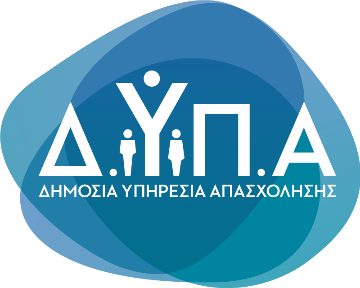 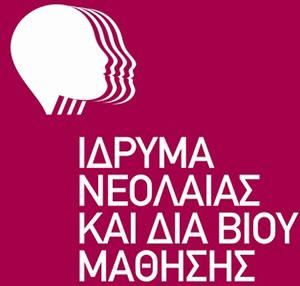 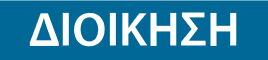 Τμήμα Επικοινωνίας &Δημοσίων ΣχέσεωνΑθήνα, 14.11.2022